 WALD, WILD UND WASSER  / Rätsel   >> Wolf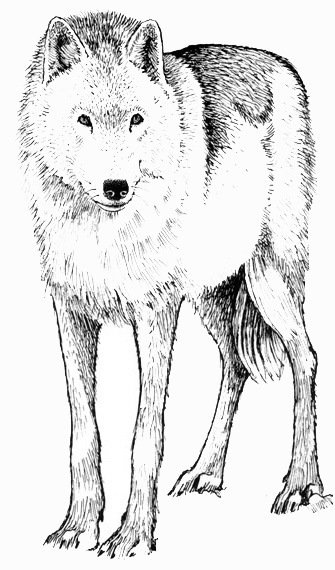 WALD, WILD UND WASSER  /   Rätsel / Lösungsblatt >> WolfDer Wolf – ein uralter Europäer